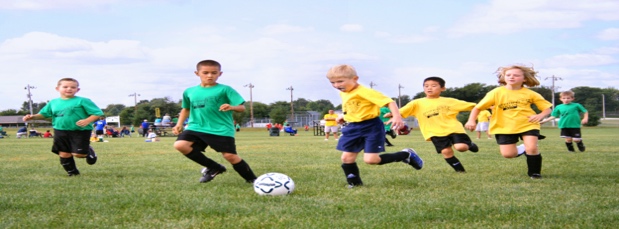 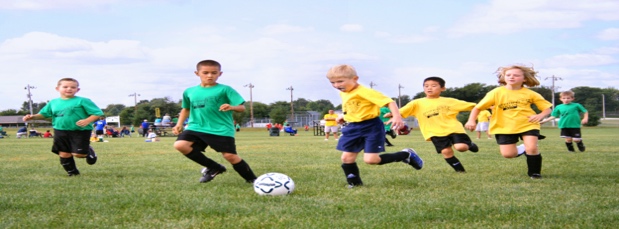 Granite State Youth Soccer FoundationGSYSFPlayer Registration ScholarshipsGranite State Youth Soccer Foundation (GSYSF) is committed to identifying and providing financial support to youth players/referees in need.  These scholarships can be obtained by any NH Club participating in NNESL or NHSL.  Any NH Club can apply to GSYSF on behalf of a player / referee in need.Please contact admin@gssfnh.org for more information and an application.  These scholarships are available per player / referee / per season (limited to fall and spring league participation) depending on the stated need and circumstance. 